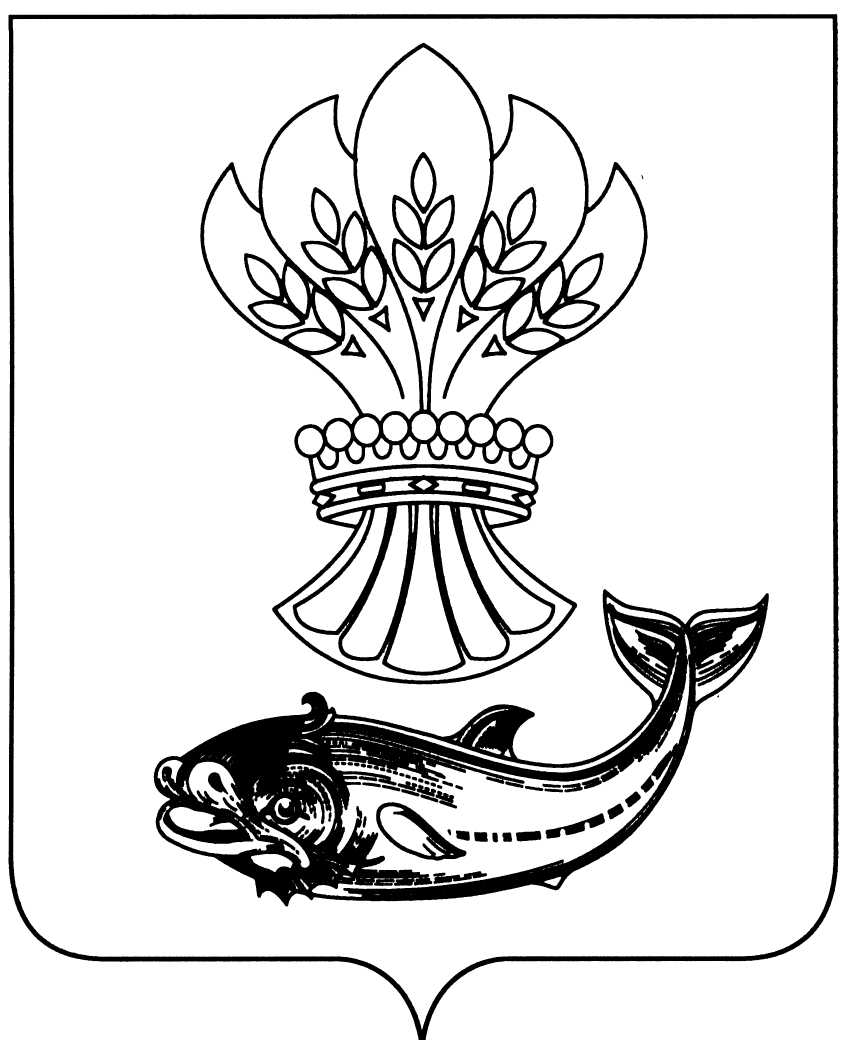 СОВЕТ НАРОДНЫХ ДЕПУТАТОВПАНИНСКОГО МУНИЦИПАЛЬНОГО РАЙОНАВОРОНЕЖСКОЙ  ОБЛАСТИР Е Ш Е Н И Еот   12.11.2020  г. № 12               р.п. ПаниноОб утверждении Положения о порядке организации и проведения публичныхслушаний или общественных обсуждений в Панинском муниципальномрайоне Воронежской областиВ соответствии со ст. 28 Федерального закона от 06.10. 2003 № 131-ФЗ «Об общих принципах организации местного самоуправления в Российской Федерации», Уставом Панинского муниципального района Воронежской области Совет народных депутатов Панинского муниципального района Р Е Ш И Л:1. Утвердить Положение о порядке организации и проведения публичных слушаний или общественных обсуждений в Панинском муниципальном районе Воронежской области (приложение).2. Признать утратившими силу:- решение  Совета народных депутатов Панинского муниципального района Воронежской области от 21.11.2005 № 4 «Об утверждении Положения «О публичных слушаниях в Панинском муниципальном районе»;- решение  Совета народных депутатов Панинского муниципального района Воронежской области от 06.11.2015 № 9 «О внесении изменений в Положение «О публичных слушаниях в Панинском муниципальном районе», утвержденное решением Совета народных депутатов Панинского муниципального района от 21.11.2005 № 4».3. Опубликовать настоящее решение в официальном периодическом печатном издании Панинского муниципального района Воронежской области «Панинский муниципальный вестник».Утверждено решением Совета народныхдепутатов Панинского муниципального района от  _______________ г. № ___ПОЛОЖЕНИЕО ПОРЯДКЕ ОРГАНИЗАЦИИ И ПРОВЕДЕНИЯ ПУБЛИЧНЫХ СЛУШАНИЙ ИЛИ ОБЩЕСТВЕННЫХ ОБСУЖДЕНИЙВ ПАНИНСКОМ МУНИЦИПАЛЬНОМ РАЙОНЕ ВОРОНЕЖСКОЙ ОБЛАСТИГлава 1. ОБЩИЕ ПОЛОЖЕНИЯСтатья 1. Публичные слушания1. Публичные слушания являются формой участия населения в осуществлении местного самоуправления.2. Публичные слушания организуются и проводятся с целью выявления мнения населения по существу выносимых на публичные слушания вопросов и проектов нормативных правовых актов. Публичные слушания имеют своей целью изучение общественного мнения, обобщение и изучение предложений населения Панинского муниципального района Воронежской области.3. Публичные слушания проводятся по инициативе населения, Совета народных депутатов Панинского муниципального района Воронежской области, главы Панинского муниципального района Воронежской области. Публичные слушания, проводимые по инициативе населения или Совета народных депутатов Панинского муниципального района Воронежской области, назначаются Советом народных депутатов Панинского муниципального района Воронежской области, а по инициативе главы Панинского муниципального района Воронежской области - главой Панинского муниципального района Воронежской области.Статья 2. Принципы организации и проведения публичных слушаний1. Основным принципом организации и проведения публичных слушаний является учет мнения населения Панинского муниципального района Воронежской области. Каждый житель Панинского муниципального района Воронежской области вправе высказывать свое мнение по обсуждаемому вопросу, представлять материалы для обоснования своего мнения, представлять письменные предложения и замечания для включения их в протокол публичных слушаний.2. Проведение публичных слушаний осуществляется гласно. Каждый житель Панинского муниципального района Воронежской области вправе знать о дне, времени, месте проведения публичных слушаний, вопросах, выносимых на публичные слушания.3. Участие в публичных слушаниях осуществляется добровольно. 4. Населению Панинского муниципального района Воронежской области гарантируется беспрепятственное участие в публичных слушаниях в порядке, установленном федеральным законодательством, Уставом Панинского муниципального района Воронежской области, настоящим Положением и другими правовыми актами органов местного самоуправления.5. Результаты публичных слушаний носят рекомендательный характер.Статья 3. Цели проведения слушанийПубличные слушания проводятся в целях: информирования общественности и органов местного самоуправления Панинского муниципального района Воронежской области о фактах и существующих мнениях по обсуждаемой проблеме; выявления общественного мнения по теме и вопросам, выносимым на публичные слушания; осуществления связи и диалога органов местного самоуправления с общественностью Панинского муниципального района Воронежской области; подготовки предложений и рекомендаций по обсуждаемой проблеме; оказания влияния общественности на принятие решений органами местного самоуправления. Статья 4. Вопросы, выносимые на публичные слушания1. На публичные слушания в обязательном порядке выносятся:1) проект устава Панинского муниципального района Воронежской области, а также проект муниципального нормативного правового акта о внесении изменений и дополнений в данный устав, кроме случаев, когда в устав Панинского муниципального района Воронежской области вносятся изменения в форме точного воспроизведения положений Конституции Российской Федерации, федеральных законов, устава или законов Воронежской области в целях приведения данного устава в соответствие с этими нормативными правовыми актами;2) проект бюджета Панинского муниципального района Воронежской области и отчет о его исполнении;3) проекты планов и программ развития муниципального образования Панинского муниципального района Воронежской области, проекты Генерального плана Панинского муниципального района Воронежской области, правил землепользования и застройки Панинского муниципального района Воронежской области, проекты планировки территорий и проекты межевания территорий, проекты правил благоустройства территорий Панинского муниципального района Воронежской области, а также вопросы предоставления разрешений на условно разрешенный вид использования земельных участков и объектов капитального строительства, вопросы отклонения от предельных параметров разрешенного строительства, реконструкции объектов капитального строительства;4) вопросы о преобразовании муниципального образования Панинского муниципального района Воронежской области, за исключением случаев, если в соответствии со статьей 13 Федерального закона №131-ФЗ от 06.10.2003 «Об общих принципах организации местного самоуправления В Российской Федерации» для преобразования Панинского муниципального района Воронежской области требуется получение согласия населения Панинского муниципального района Воронежской области выраженного путем голосования либо на сходах граждан.2. На публичные слушания могут выноситься другие проекты правовых актов органов местного самоуправления по вопросам местного значения.2.1. Проект стратегии социально-экономического развития Панинского муниципального района Воронежской области.3. Порядок организации и проведения публичных слушаний по проекту бюджета Панинского муниципального района Воронежской области и отчету о его исполнении определяется Положением о бюджетном процессе в Панинском муниципальном районе Воронежской области, а также настоящим Положением в части, не противоречащей Положению о бюджетном процессе в Панинском муниципальном районе Воронежской области.Глава 2. НАЗНАЧЕНИЕ ПУБЛИЧНЫХ СЛУШАНИЙСтатья 5. Назначение публичных слушаний по инициативе населения Панинского муниципального района Воронежской области1. Публичные слушания могут проводиться по инициативе населения Панинского муниципального района Воронежской области. От имени жителей Панинского муниципального района Воронежской области о проведении публичных слушаний может выступить инициативная группа граждан численностью не менее 30 человек, обладающих избирательным правом.  2. Основанием для назначения публичных слушаний является обращение (Приложение № 1), поданное в Совет народных депутатов Панинского муниципального района Воронежской области, в котором указываются формулировка вопроса, выносимого на публичные слушания, или тема публичных слушаний (проект муниципального правового акта, выносимого на публичные слушания); и обоснование необходимости вынесения этого вопроса (проекта муниципального правового акта). К обращению прилагается список жителей Панинского муниципального района Воронежской области (с указанием фамилии, имени, отчества), поддержавших обращение, их место жительства и паспортные данные. Личные данные и паспортные данные жителя должны быть заверены его подписью с указанием даты. К обращению должны быть приложены данные (фамилия, имя, отчество, паспортные данные, место жительства, контактные телефоны) официального представителя группы жителей Панинского муниципального района Воронежской области, ходатайствующих о проведении публичных слушаний (далее - официальный представитель группы жителей), список кандидатур для включения в состав комиссии. Обращение подписывается всеми инициаторами публичных (общественных) слушаний. К обращению прилагаются список инициативной группы (приложение № 2), протокол собрания инициативной группы, на котором было принято решение о выдвижении инициативы.  3. После получения обращения создается рабочая группа Совета народных депутатов Панинского муниципального района Воронежской области по организации и проведению публичных слушаний (далее - рабочая группа), которая в течение четырнадцати дней с момента поступления обращения проверяет правильность оформления документов. В состав рабочей группы включается официальный представитель группы жителей.4. По результатам проверки представленных документов рабочая группа ходатайствует перед Советом народных депутатов Панинского муниципального района Воронежской области о назначении даты проведения публичных слушаний либо об отказе в назначении публичных слушаний. Отказ в назначении публичных слушаний возможен только по основаниям несоответствия представленных документов и выносимых вопросов требованиям законодательства Российской Федерации, законодательства Воронежской области, Устава Панинского муниципального района Воронежской области, настоящего Положения и муниципальных правовых актов.5. Вопрос о назначении публичных слушаний рассматривается на заседании Совета народных депутатов Панинского муниципального района Воронежской области, по результатам рассмотрения принимается соответствующее решение большинством голосов от числа избранных депутатов. В решении Совета народных депутатов Панинского муниципального района о назначении публичных слушаний указываются дата, время, место их проведения, формулировка выносимого на публичные слушания вопроса и состав рабочей группы. В решении об отказе в назначении публичных слушаний указывается мотивировка отказа. Решение о назначении либо об отказе в назначении публичных слушаний подлежит обязательному опубликованию.Статья 6. Назначение публичных слушаний по инициативеСовета народных депутатов Панинского муниципального района Воронежской области1. Публичные слушания, проводимые по инициативе Совета народных депутатов Панинского муниципального района Воронежской области назначаются Советом народных депутатов Панинского муниципального района Воронежской области. По результатам рассмотрения вопроса о назначении публичных слушаний Совет народных депутатов Панинского муниципального района Воронежской области принимает решение большинством голосов от числа избранных депутатов. В решении о назначении публичных слушаний указываются дата, время, место их проведения, формулировка выносимого на публичные слушания вопроса и состав рабочей группы. Решение о назначении публичных слушаний подлежит обязательному опубликованию2. Вопрос о назначении публичных слушаний рассматривается на заседании Совета народных депутатов Панинского муниципального района Воронежской области, по результатам рассмотрения Совет народных депутатов Панинского муниципального района Воронежской области принимает решение большинством голосов от числа избранных депутатов. В решении о назначении публичных слушаний указываются дата, время, место их проведения, формулировка выносимого на публичные слушания вопроса и состав рабочей группы. Решение о назначении публичных слушаний подлежит обязательному опубликованию.Статья 7. Опубликование (обнародование) проектов правовых актов, а также необходимых документов по вопросам, выносимым на публичные слушания1. Проекты правовых актов, а также необходимые документы по вопросам, выносимым на публичные слушания, должны быть опубликованы в средствах массовой информации Панинского муниципального района Воронежской области после опубликования либо одновременно с опубликованием правового акта о назначении публичных слушаний, но не позднее чем за 30 дней до дня проведения публичных слушаний, за исключением случаев, когда в соответствующих правовых актах особо оговорены иные сроки. 1.1. Проект бюджета на очередной финансовый год и плановый период, а также проект отчета о его исполнении в отчетном финансовом году должны быть опубликованы в официальном периодическом печатном издании Панинского муниципального района Воронежской области «Панинский муниципальный вестник» одновременно с опубликованием правового акта о назначении публичных слушаний, но не позднее чем за 5 дней до дня проведения публичных слушаний. 2. Вместе с проектами нормативных актов, документами по вопросам, выносимым на публичные слушания, публикуется состав рабочей группы, а также место нахождения, приемные дни и часы, контактные телефоны указанной рабочей группы или рабочего органа.Глава 3. ПРОВЕДЕНИЕ ПУБЛИЧНЫХ СЛУШАНИЙСтатья 8. Подготовка к проведению публичных слушаний1. Рабочая группа разрабатывает повестку дня публичных слушаний.2. Житель Панинского муниципального района Воронежской области, желающий выступать на публичных слушаниях, обязан зарегистрироваться в качестве выступающего. Рабочая группа проводит регистрацию выступающего, которому объявляется о времени, установленном для выступления.3. В качестве выступающих на публичных слушаниях могут быть зарегистрированы должностные лица либо иные представители органов государственной власти, органов местного самоуправления, органов территориального общественного самоуправления, представители юридических лиц.4. Регистрация выступающих прекращается за три рабочих дня до дня проведения публичных слушаний.Регистрация выступающих по проекту бюджета Панинского муниципального района и проекту отчета о его исполнении прекращается за один рабочий день до дня проведения публичных слушаний.5. Выступающие на публичных слушаниях, жители и иные заинтересованные лица вправе представить в рабочую группу Панинского муниципального района Воронежской области письменные предложения и замечания для включения их в протокол публичных слушаний.Статья 9. Проведение публичных слушаний1. Публичные слушания открывает председатель рабочей группы (далее - председательствующий).2. Председательствующий информирует о порядке проведения публичных слушаний, объявляет о вопросе, вынесенном на публичные слушания. 3. При проведении публичных слушаний для подсчета голосов избирается счетная комиссия.Слово для доклада предоставляется инициатору проведения публичных слушаний или уполномоченному им докладчику.По окончании выступления председательствующий дает возможность участникам слушаний задать вопросы докладчику. В обсуждении доклада могут принять участие: участники публичных слушаний, лица (эксперты), которые внесли в рабочую группу в письменной форме свои рекомендации по вопросам публичных слушаний; члены рабочей группы, рабочего органа; иные лица, получающие указанное право согласия председательствующего публичных слушаний. После выступления докладчика слово предоставляется зарегистрированным выступающим. Лицу, не зарегистрированному в качестве выступающего, слово может быть предоставлено по решению председательствующего. Времени для выступления предоставляется не более 10 минут. В исключительных случаях по решению председательствующего время выступления может быть продлено. После окончания выступлений председательствующий предоставляет зарегистрированным выступающим право реплики. Времени для реплики предоставляется не более 3 минут. По окончании выступлений с репликой председательствующий подводит предварительный итог публичных слушаний.Ход публичных слушаний и выступления протоколируются. К протоколу прилагаются письменные предложения и замечания заинтересованных лиц.После окончания прений по всем вопросам повестки публичных слушаний председательствующий ставит на голосование проект итогового документа. После принятия за основу итогового документа председательствующий выясняет, есть ли какие-либо предложения, которые бы не вошли в итоговый документ. Если такие предложения есть, то каждое из них ставится на голосование, либо, с согласия автора, отражаются в протоколе публичных слушаний. Итоговый документ публичных слушаний принимается путем открытого голосования простым большинством от числа присутствующих участников слушаний.Рабочая группа в течение 5 дней после окончания публичных слушаний подготавливает итоговый документ для опубликования и направляет в Совет народных депутатов Панинского муниципального района или главе муниципального района.На публичных слушаниях ведется протокол, в котором указываются дата и место их проведения, количество присутствующих, фамилия, имя, отчество председателя, секретаря и членов счетной комиссии публичных слушаний, содержание выступлений, результаты голосования и принятые решения.Протокол составляется в двух экземплярах и подписывается председателем и секретарем публичных слушаний. К протоколу прикладывается список граждан, принявших участие в публичных слушаниях.Статья 10. Результаты публичных слушаний1. По результатам публичных слушаний рабочая группа в течение 5 дней составляет заключение о результатах публичных слушаний, в котором отражает выраженные позиции жителей Панинского муниципального района Воронежской области и результаты публичных слушаний, включая мотивированное обоснование принятых решений. При проведении публичных слушаний по вопросам градостроительной деятельности срок подготовки заключения о результатах публичных слушаний, указанный в настоящей части, должен быть скорректирован таким образом, чтобы не нарушать сроков, установленных главой 4 настоящего Положения.2. Заключение о результатах публичных слушаний, включая мотивированное обоснование принятых решений, публикуется в официальном периодическом печатном издании Панинского муниципального района Воронежской области «Панинский муниципальный вестник» не позднее чем через десять дней со дня их проведения. Заключение о результатах публичных слушаний также размещается в компьютерной сети Интернет на официальном сайте администрации Панинского муниципального района Воронежской области.3. Результаты публичных слушаний, изложенные в заключении, принимаются во внимание при принятии органами местного самоуправления решения по вопросам, которые были предметом обсуждения на публичных слушаниях. 4. Материалы публичных слушаний в течение всего срока полномочий депутатов Совета народных депутатов и главы Панинского муниципального района должны храниться в указанных органах, а по истечении этого срока сдаются на хранение в муниципальный архив. Срок хранения в муниципальном архиве материалов публичных слушаний не может быть менее 5 лет.ГЛАВА 4. ОСОБЕННОСТИ ПРОВЕДЕНИЯ ОБЩЕСТВЕННЫХ ОБСУЖДЕНИЙ ИЛИ ПУБЛИЧНЫХ СЛУШАНИЙ ПО ОПРЕДЕЛЕНИЮ ГРАНИЦ ПРИЛЕГАЮЩИХ К НЕКОТОРЫМ ОРГАНИЗАЦИЯМ И ОБЪЕКТАМ ТЕРРИТОРИЙ, НА КОТОРЫХ НЕ ДОПУСКАЕТСЯ РОЗНИЧНАЯ ПРОДАЖА АЛКОГОЛЬНОЙ ПРОДУКЦИИСтатья 11. Общие положения1. В целях определения границ прилегающих территорий, указанных в подпункте 10 пункта 2 статьи 16 Федерального закона от 22 ноября 1995 г. № 171-ФЗ «О государственном регулировании производства и оборота этилового спирта, алкогольной и спиртосодержащей продукции», настоящая глава устанавливает процедуру и сроки проведения общественных обсуждений муниципальных правовых актов, определяющих границы, прилегающих к некоторым организациям и (или) объектам территорий, на которых не допускается розничная продажа алкогольной продукции на территории Панинского муниципального района, а также проектов, предусматривающих внесение изменений в указанные акты.2. Общественное обсуждение проводится публично и открыто. Участники общественного обсуждения вправе свободно выражать свое мнение и вносить предложения по вопросам, вынесенным на общественное обсуждение.3. Результаты общественных обсуждений носят рекомендательный характер и учитываются при принятии решений по вопросам, указанным в пункте 1 настоящей статьи.Статья 12. Участники общественных обсужденийВ общественных обсуждениях могут принимать участие граждане, достигшие 18 лет и постоянно проживающие на территории Панинского муниципального района, за исключением лиц, признанных судом недееспособными, а также представители образовательных организаций; представители организаций, осуществляющих обучение несовершеннолетних; представители учреждений, осуществляющих медицинскую деятельность или осуществляющих медицинскую деятельность наряду с основной (уставной) деятельностью на основании лицензии, выданной в порядке, установленном законодательством Российской Федерации, за исключением видов медицинской деятельности по перечню, утвержденному Правительством Российской Федерации (далее – участники общественных обсуждений) и другие заинтересованные лица.Статья 13. Орган, уполномоченный на организацию и проведение общественных обсужденийОрганом, уполномоченным на организацию и проведение общественных обсуждений по проектам, указанным в части 1 статьи 11 главы 4 настоящего Положения, является администрация Панинского муниципального района Воронежской области. Органом, непосредственно осуществляющим подготовку и проведение общественных обсуждений, является отдел по управлению муниципальным имуществом и экономическому развитию администрации Панинского муниципального района Воронежской области.Статья 14. Форма общественных обсуждений1. Общественное обсуждение по вопросу определения границ прилегающих к некоторым организациям и (или) объектам территорий, на которых не допускается розничная продажа алкогольной продукции, проводится через информационно-телекоммуникационную сеть «Интернет», путем размещения проекта Постановления «Об определении границ, прилегающих к некоторым организациям и (или) объектам территорий, на которых не допускается розничная продажа алкогольной продукции на территории Панинского муниципального района» (далее – проект Постановления) на официальном сайте администрации Панинского муниципального района: https://panino-region.ru/. 2. Процедура проведения общественных обсуждений состоит из следующих этапов:1) оповещение о начале общественных обсуждений;2) размещение проекта, подлежащего рассмотрению на общественных обсуждениях, и информационных материалов к нему на официальном сайте администрации Панинского муниципального района Воронежской области в информационно-телекоммуникационной сети "Интернет";3) проведение экспозиции или экспозиций проекта, подлежащего рассмотрению на общественных обсуждениях;4) подготовка и оформление протокола общественных обсуждений;5) подготовка и опубликование заключения о результатах общественных обсуждений.Статья 15. Порядок проведения общественных обсуждений1. Назначение общественных обсуждений по основаниям, предусмотренным пунктом 1 статьи 11 настоящей главы, осуществляется постановлением главы Панинского муниципального района Воронежской области.2. Распоряжением главы Панинского муниципального района Воронежской области утверждается состав рабочей группы по организации и проведению общественных обсуждений по вопросу определения границ прилегающих к некоторым организациям и (или) объектам территорий, на которых не допускается розничная продажа алкогольной продукции.3. Оповещение о начале общественных обсуждений или публичных слушаний подлежит опубликованию в официальном периодическом печатном издании Панинского муниципального района Воронежской области «Панинский муниципальный вестник», а также в случае, если это предусмотрено муниципальными правовыми актами, в иных средствах массовой информации не позднее, чем за семь дней до дня размещения на официальном сайте или в информационных системах проекта, подлежащего рассмотрению на общественных обсуждениях.4. Администрация Панинского муниципального района Воронежской области организует экспозицию или экспозиции проекта, в том числе обеспечивает предоставление помещения или помещений для проведения экспозиции или экспозиций проекта. На экспозиции проекта должны быть представлены:1) постановление о проведении общественных обсуждений;2) оповещение о начале общественных обсуждений;3) проект, подлежащий рассмотрению на общественных обсуждениях.На экспозиции проекта ведется книга (журнал) учета посетителей и записи предложений и замечаний при проведении экспозиции, подлежащих рассмотрению на общественных обсуждениях. Консультирование посетителей экспозиции осуществляется представителями уполномоченного органа и (или) разработчика проекта, подлежащего рассмотрению на общественных обсуждениях или публичных слушаниях.5. Предложения и замечания по проекту Постановления направляются в электронном виде по электронной почте (panin@govvrn.ru) либо в письменной форме в адрес организатора общественных обсуждений (396140, Воронежская область, р.п. Панино, ул. Советская, д. 2, каб. 202; контактный тел. 8 (47344) 4-77-37.6. Продолжительность общественного обсуждения составляет 30 календарных дней со дня размещения проекта Постановления на официальном сайте администрации Панинского муниципального района.7. Предложения и замечания по вопросу определения границ прилегающих к некоторым организациям и (или) объектам территорий, на которых не допускается розничная продажа алкогольной продукции, поступившие после срока окончания проведения общественного обсуждения, не учитываются.Статья 16. Оформление результатов общественных обсуждений1. Решение о принятии (отклонении) предложений и замечаний, поступивших по итогам проведения общественного обсуждения, утверждаются протоколом, который подписывается председателем и секретарем рабочей группы.2. Протокол общественных обсуждений подготавливается в течение 3 дней со дня окончания общественных обсуждений. 3. В протоколе общественных обсуждений указываются:1) дата оформления протокола общественных обсуждений; 2) информация об организаторе общественных обсуждений; 3) информация, содержащаяся в опубликованном оповещении о начале общественных обсуждений, дата и источник его опубликования; 4) информация о сроке, в течение которого принимались предложения и замечания участников общественных обсуждений, о территории, в пределах которой проводятся общественные обсуждения; 5) все предложения и замечания участников общественных обсуждений.4. Заключение о результатах общественных обсуждений оформляется в течение 3 календарных дней со дня окончания общественных обсуждений или публичных слушаний и должно содержать:1) дата оформления заключения о результатах общественных обсуждений; 2) наименование проекта, рассмотренного на общественных обсуждениях, сведения о количестве участников общественных обсуждений; 3) количество поступивших предложений и замечаний по проекту;4) реквизиты протокола общественных обсуждений, на основании которого подготовлено заключение о результатах общественных обсуждений;5) содержание внесенных предложений и замечаний участников общественных обсуждений;6) рекомендации о целесообразности или нецелесообразности учета внесенных участниками общественных обсуждений предложений и замечаний и выводы по результатам общественных обсуждений.5. Информация о результатах проведения общественного обсуждения подлежит опубликованию в официальном периодическом печатном издании Панинского муниципального района Воронежской области «Панинский муниципальный вестник» и размещается на официальном сайте администрации.Приложение № 1к Положению о порядке проведения о порядке организации и проведения публичных слушаний или общественных обсуждений в Панинском муниципальном районе Воронежской областиОбращение о проведении публичных слушаний Председателю Совета народных депутатов Панинского муниципального района В соответствии с Положением о публичных слушаниях в Панинском муниципальном районе Воронежской области, инициативная группа населения в составе _____ человек на собрании инициативной группы решила (Протокол № ___ от ________________ 20___ г. Выступить с инициативой о проведении публичных слушаний в Панинском муниципальном районе по теме: ____________________________________________Уполномоченный представительинициативной группы (подпись) "___ " _________20___ г.(фамилия, имя, отчество, дата рождения, адрес места жительства, серия и номер паспорта, контактный телефон)Приложение № 2к Положению о порядке проведения о порядке организации и проведения публичных слушаний или общественных обсуждений в Панинском муниципальном районе Воронежской областиСПИСОК ИНИЦИАТИВНОЙ ГРУППЫУполномоченный представительинициативной группы (подпись). Утверждено решением № ____ от ____________ 20___ г.Приложение № 3к Положению о порядке проведения о порядке организации и проведения публичных слушаний или общественных обсуждений в Панинском муниципальном районе Воронежской областиОповещение о начале общественных обсуждений (публичных слушаний) На общественные обсуждения (публичные слушания)представляется проект ________________ (наименование проекта). Общественные обсуждения (публичные слушания) проводятся в порядке, установленном статьями 5.1 и 28 Градостроительного кодекса Российской Федерации и Положением об организации и проведении общественных обсуждений по вопросам градостроительной деятельности в Панинском муниципальном районе. Орган, уполномоченный на проведение общественных обсуждений (публичных слушаний - _____________. Срок проведения общественных обсуждений (публичных слушаний)  - ___________________. Информационные материалы по теме общественных обсуждений представлены на экспозиции по адресу ________________________________. Экспозиция открыта с ______ (дата открытия экспозиции) по ______ (дата закрытия экспозиции). Часы работы: __________. __________ (дата, время) на выставке проводятся консультации по теме общественных обсуждений (публичных слушаний) В период общественных обсуждений (публичных слушаний)  участники общественных обсуждений (информация об участниках общественных обсуждений) имеют право представить свои предложения и замечания в срок с ______ до ________ по обсуждаемому проекту посредством: - записи предложений и замечаний в период работы экспозиции; - личного обращения в уполномоченный орган; - портала государственных и муниципальных услуг Воронежской области области; -  почтового отправления. Информационные материалы по проекту ______________________ (наименование проекта) размещены на сайте ____________________. Глава Панинского муниципального района Воронежской области(должность, Ф.И.О., подпись, дата)Приложение № 4к Положению о порядке проведения о порядке организации и проведения публичных слушаний или общественных обсуждений в Панинском муниципальном районе Воронежской областиУТВЕРЖДАЮ _________________________________(должность, Ф.И.О., подпись, дата)Протокол общественных обсуждений (публичных слушаний)N _____от _______ по проекту ________________________________________________ (наименование проекта) 1. Общие сведения о проекте, представленном на общественные обсуждения (публичные слушания)________________________________________________________________ 2. Заявитель (в случае рассмотрения проекта планировки территории и (или) проекта межевания территории, проекта решения о предоставлении разрешений на условно разрешенные виды использования земельных участков или объектов капитального строительства, проекта решения на предоставление разрешения на отклонение от предельных параметров разрешенного строительства, реконструкции объектов капитального строительства) _________ 3. Организация-разработчик ____________________________________________ ___________________________________________________________________________ (наименование, юридический адрес, телефон, адрес электронной почты) 4. Сроки проведения общественных обсуждений (публичных слушаний)___________________________________________________________________ 5. Формы оповещения о начале общественных обсуждений (публичных слушаний) (название, номер, дата печатных изданий и др. формы) ___________________________________________________________________________ 6. Сведения о проведении экспозиции по материалам (где и когда проведена, количество предложений и замечаний) ____________________________ 7. ____________________________________________________________________ Подписи: председатель, секретарь общественных обсуждений (публичных слушаний)                                                                         Приложение № 5к Положению о порядке проведения о порядке организации и проведения публичных слушаний или общественных обсуждений в Панинском муниципальном районе Воронежской области УТВЕРЖДАЮ _________________________________(должность, Ф.И.О., подпись, дата)ЗАКЛЮЧЕНИЕ О РЕЗУЛЬТАТАХ ОБЩЕСТВЕННЫХ ОБСУЖДЕНИЙ (ПУБЛИЧНЫХ СЛУШАНИЙ) ПО ПРОЕКТУ________________________________________________________________________                        (наименование проекта) 1. Общие сведения о проекте, представленном на общественные обсуждения (публичные слушания): ___________________________________________________________________________ 2. Заявитель (в случае рассмотрения проекта планировки территории и (или) проекта межевания территории, проекта решения о предоставлении разрешений на условно разрешенные виды использования земельных участков или объектов капитального строительства, проекта решения на предоставление разрешения на отклонение от предельных параметров разрешенного строительства, реконструкции объектов капитального строительства) ___________________________________________________________________________ 3. Организация-разработчик ____________________________________________ ___________________________________________________________________________ (наименование, юридический адрес, телефон, адрес электронной почты) 4. Сроки проведения общественных обсуждений (публичных слушаний) ___________________________________________________________________________ 5. Формы оповещения о начале общественных обсуждений (публичных слушаний) (название, номер, дата печатных изданий и др. формы) ________________________________________ ___________________________________________________________________________ 6. Сведения о проведении экспозиции по материалам (где и когда проведена, количество предложений и замечаний) ____________________________ ___________________________________________________________________________ ___________________________________________________________________________ Предложения и замечания участников общественных обсуждений (публичных слушаний). Количество. Выводы ________________________________________________________________ 7. Сведения о протоколе общественных обсуждений (публичных слушаний) (когда подписан) ___________________________________________________________________________ 8. Выводы и рекомендации по проведению общественных обсуждений (публичных слушаний) по проекту (аргументированные рекомендации организатора общественных обсуждений (публичных слушаний) целесообразности или нецелесообразности учета внесенных участниками общественных обсуждений (публичных слушаний) предложений и замечаний и выводы по результатам общественных обсуждений) (публичных слушаний): ___________________________________________________________________________ Подписи членов уполномоченного органа _________________________________  Приложение № 6к Положению о порядке проведения о порядке организации и проведения публичных слушаний или общественных обсуждений в Панинском муниципальном районе Воронежской областиЖурнал учета посетителей и записи предложений и замечаний при проведении экспозицииГлаваПанинского муниципального района______________ Н.В. ЩегловПредседательСовета народных депутатов Панинского муниципального района  ______________ С.И. Покузиев№ п/пФамилия, имя, отчество и дата рожденияАдрес места жительстваСерия, номер и дата выдачи паспорта или документа, заменяющего его, с указанием органа или кода органа, выдавшего данный документ, телефон (при наличии)Личная подписьПредложения и замечания участников общественных обсужденийКоличествоВыводыN п/пФамилия, имя, отчествоМесто жительства Правоустанавливающие документы (заполняется правообладателями земельных участков, объектов капитального строительства, помещений на территории, применительно к которой рассматривается проект на общественных обсуждениях (публичных слушаниях)Предложения и замечанияДатаПодпись